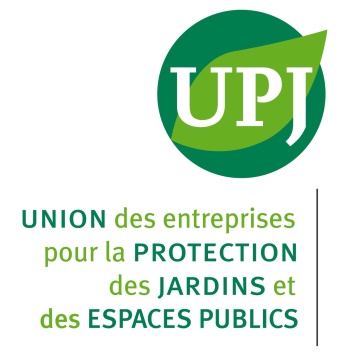 Communiqué de presseNicolas Marquet rejoint  la Direction Générale de l’UPJLe 9 janvier 2017 – Nicolas Marquet, Directeur des Relations Extérieures, de la Communication et de la Qualité de l’UIPP (Union des Industries de la Protection des Plantes) rejoint la Direction générale de l’UPJ.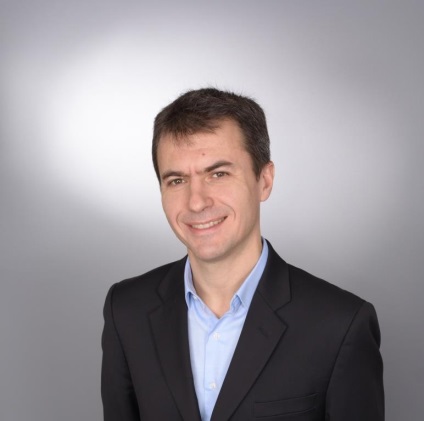 Fort d’une expérience de 16 ans au sein de l’UIPP, d’abord en tant que Responsable environnement puis au sein du département de la communication, cet ingénieur agronome, spécialisé en Protection des Plantes et diplômé de l’ENSAIA de Nancy , est appelé à prendre la succession de l’actuel Directeur général de l’UPJ, Jacques My, qui fera valoir ses droits à la retraite le 1er juillet  2017.A propos de l’UPJ : L’UPJ, Union des entreprises pour la Protection des Jardins et des espaces publics, est l’organisation professionnelle de référence en matière de jardins et d’espaces publics. Créée en 1944, l’UPJ regroupe aujourd’hui 28 sociétés couvrant les domaines des produits de protection des plantes, des amendements organiques, des supports de culture (terreaux), des engrais, et des biocides. La mission première de l’UPJ est de sensibiliser les jardiniers professionnels et amateurs à un jardinage responsable. Un jardinage responsable passe par l’utilisation de produits d’entretien et de soins de jardin adaptés, à la bonne dose, au bon moment, et dans le respect de la santé des jardiniers et de l’environnement. L’UPJ prône la coexistence intelligente entre les produits de synthèse, les produits naturels et les techniques complémentaires dans la gestion des espaces verts ou dans les pratiques de jardinage. Cette fédération professionnelle est, de longue date, un partenaire engagé auprès des pouvoirs publics et de l’ensemble des parties prenantes.Pour plus d’informations contacter :Contacts Presse A+ Conseils :Christelle Alamichel01 47 27 00 1406 31 09 03 83christelle@aplusconseils.comClaire-Anne Brulé01 47 27 00 14 06.30.86.41.29claireanne.aplusconseils@gmail.com